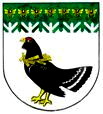 от 11 января 2024 года  № 1О проведении Года семьи в Мари-Турекском муниципальном районе в 2024 годуВ целях проведения Года семьи в Мари-Турекском муниципальном районе в 2024 году, администрация Мари-Турекского муниципального района  п о с т а н о в л я е т:1. Утвердить прилагаемые:- План основных мероприятий по проведению Года семьи в Мари-Турекском муниципальном районе в 2024 году;- Состав оргкомитета по проведению Года семьи в Мари-Турекском муниципальном районе.2. Рекомендовать главам городской и сельских администраций Мари-Турекского муниципального района Республики Марий Эл, руководителям отделов администрации Мари-Турекского муниципального района, руководителям учреждений, ответственных за реализацию Плана, обеспечить выполнение мероприятий.3. Разместить настоящее постановление на официальном сайте Мари-Турекского муниципального района в информационно - телекоммуникационной сети «Интернет».4. Контроль за исполнением настоящего постановления возложить на заместителя главы администрации Мари-Турекского муниципального района Пехпатрову Г.Н.Состав оргкомитетапо проведению Года семьив Мари-Турекском муниципальном районеПлан мероприятий по проведению Года семьи в Мари-Турекском муниципальном районеМАРИЙ ЭЛ РЕСПУБЛИКЫНМАРИЙ ТУРЕК МУНИЦИПАЛЬНЫЙ РАЙОНЫНАДМИНИСТРАЦИЙЖЕАДМИНИСТРАЦИЯМАРИ-ТУРЕКСКОГО МУНИЦИПАЛЬНОГО РАЙОНАРЕСПУБЛИКИ МАРИЙ ЭЛАДМИНИСТРАЦИЯМАРИ-ТУРЕКСКОГО МУНИЦИПАЛЬНОГО РАЙОНАРЕСПУБЛИКИ МАРИЙ ЭЛПУНЧАЛПОСТАНОВЛЕНИЕПОСТАНОВЛЕНИЕГлава администрацииМари-Турекскогомуниципального района                     С.Ю.Решетов                                      УТВЕРЖДЕНпостановлением администрацииМари-Турекскогомуниципального районаот 11 января 2024 года № 1Решетов  С.Ю.- глава администрации Мари-Турекского муниципального района, председатель оргкомитета;Пехпатрова Г.Н.-заместитель главы администрации Мари-Турекского муниципального района, заместитель председателя оргкомитета;Члены оргкомитета:Члены оргкомитета:Члены оргкомитета:Айглова Т.А.Гергей С.В.         Гриничева Э.А.---заведующая сектором информационно- разъяснительной работы администрации Мари-Турекского муниципального района;заместитель главы администрации Мари-Турекского муниципального района руководитель отдела организационно- правовой работы и делопроизводства администрации Мари-Турекского муниципального района;Иванов Б.В.-глава Карлыганской сельской администрации (по согласованию);Кузьминых Н.В.-руководитель отдела культуры, физкультуры и спорта администрации Мари-Турекского муниципального района;Курбатова О.А.-руководитель отдела образования и по делам молодежи администрации Мари-Турекского муниципального района;Ласточкин А.В.-глава Мари-Биляморской сельской администрации (по согласованию);Ложкина Л.А.Марусина Н.А.--заместитель главы администрации Мари-Турекского муниципального района;директор ГБУ Республики Марий Эл «Комплексный центр социального обслуживания населения в Мари-Турекском районе» (по согласованию);Меркушева Л.П.-главный редактор районной газеты «Знамя» (по согласованию);Протасова О.А.-глава Хлебниковской сельской администрации (по согласованию);Суворов А.Н.Фадеева О.Г.-- глава Мари-Турекской городской администрации (по согласованию);глава Марийской сельской администрации (по согласованию);Хамитов Г.Г.-глава Косолаповской сельской администрации (по согласованию);Ямбарцева Н.И.Яндыбаева Л.А.--руководитель архивного отдела администрации Мари-Турекского муниципального района;глава Мари-Турекского муниципального района (по согласованию).№ п/пМероприятияДата, место проведенияОтветственные за организацию и проведение 1. Организационные мероприятия по подготовке и проведению Года семьи1. Организационные мероприятия по подготовке и проведению Года семьи1. Организационные мероприятия по подготовке и проведению Года семьи1.1Разработка планов подготовки и проведения мероприятий, посвященных Году семьи. Создание оргкомитета.февральПехпатрова Г.Н., заместитель главы администрации Мари-Турекского муниципального района;1.2Подготовка наградных материалов для вручения лучшим семьям районаянварь-декабрьГриничева Э.А., руководитель отдела организационно - правовой работы и делопроизводства администрации;Руководители учреждений (по согласованию)2. Информационно-коммуникационные мероприятия 2. Информационно-коммуникационные мероприятия 2. Информационно-коммуникационные мероприятия 2.1Открытие рубрики на сайте администрации Мари-Турекского муниципального  района о проведении мероприятий, посвященных Году семьи, размещение информации о мероприятияхянварь-декабрьАйглова Т.А., зав. сектором по информационной работе администрации;2.2Публикации статей и материалов в районной  газете «Знамя» под рубрикой «Год семьи»январь-декабрьМеркушева Л.П., главный редактор районной газеты «Знамя»3. Мероприятия по укреплению у детей и молодежи семейных ценностей3. Мероприятия по укреплению у детей и молодежи семейных ценностей3. Мероприятия по укреплению у детей и молодежи семейных ценностей3.1Акция «Счастье мое – семья»январь-декабрьОбразовательные организации3.2Уроки доброты «Семья – начало всех начал»январь-декабрьОбразовательные организации3.3Цикл Музейных уроков «Островок семейных сокровищ»январь-декабрьКраеведческий музей им. В.П.Мосолова3.4Мастер – классы «Подарок ко Дню Защитника Отечества» и к Году семьи для детей дошкольного и младшего школьного возрастафевральМари-Турекская МЦКС3.5Познавательная  программа «Семья и семейные ценности» для детей всех возрастных категорий2 мартаМари-Турекская МЦКС3.6Конкурс детского рисунка «Семь Я»15 мартаМари-Турекская МЦКС3.7Районные добровольческие акции «Весенняя неделя добра»март-апрельОбразовательные организации3.8Фотоконкурс «Семейные счастливые моменты»майМари-Турекская МЦКС3.9Муниципальный конкурс семейных видеороликовиюльМУ «Отдел образования и по делам молодежи администрации Мари-Турекского района»3.10Познавательная программа «Семь-Я» ко Дню семьи, любви и верности.  Мастер-класс «Ромашковое счастье» для детей всех возрастных категорийиюльДетская площадка «Веселый дворик»Мари-Турекская МЦКС3.11Первый урок в день Знаний, посвященный Году семьисентябрьОбразовательные организации3.12Районный конкурс  семейных  клубов  «Творческая семья – национальное богатство общества»октябрьРЦД «Заря»Мари-Турекская МЦКС3.13Праздничная программа «Добрым словом мы маму согреем» 24 ноябряРЦД «Заря»Мари-Турекская МЦКС4. Культурно-массовые, спортивные, общественные  мероприятия4. Культурно-массовые, спортивные, общественные  мероприятия4. Культурно-массовые, спортивные, общественные  мероприятия4. Культурно-массовые, спортивные, общественные  мероприятия4.1Конкурсная программа «Если есть семья – значит счастлив я!» для населения  всех возрастных категорий21 январяРЦД «Заря»Мари-Турекская МЦКС4.2Праздничный концерт ко Дню защитника Отечества и к Году семьи «Мужество, доблесть и честь»22 февраляРЦД «Заря»Мари-Турекская МЦКС4.3Торжественное открытие Года семьи «Всё начинается с семьи»1 февраляРЦД «Заря»Мари-Турекская МЦКС4.4Чествование юбиляров семейной жизни, многопоколенных семейянварь-декабрьОтдел ЗАГС администрации Мари-Турекского муниципального района4.5Муниципальная просветительская конференция «Мужчины в истории Мари-Турекского района»февральМУ «Отдел образования и по делам молодежи администрации Мари-Турекского района»4.6Муниципальная просветительская конференция «Женщины-легенды в истории Мари-Турекского района»февральМУ «Отдел образования и по делам молодежи администрации Мари-Турекского района»4.7Игра КВИЗ «Моя семья- мое счастье»февральМУ ДО «Центр дополнительного образования»4.8Форум женщин Мари-Турекского муниципального районамартАдминистрация Мари-Турекского муниципального района4.9Концертная программа к Международному женскому дню и Дню семьи «Все для милых, нежных и красивых!»7 мартаРЦД «Заря»Мари-Турекская МЦКС4.10Акция  поздравление «С праздником милые женщины!»7 мартаОтдел культуры, физической культуры и спорта администрации Мари-Турекского муниципального района4.11Отчетный  концерт  учащихся и преподавателей  для родителей  и  выставка работ учащихся художественного отделения   «Я, ты, он, она - вместе дружная семья!»15 мартаРЦД «Заря»МБУДО «ДШИ п.Мари-Турек»4.12Районный конкурс творческих работ «Моя читающая семья»март-апрельМБУК  «Мари-Турекская межпоселенческая центральная библиотека»4.13Проведение дня открытых дверей к Международному дню семеймайОтдел ЗАГС администрации Мари-Турекского муниципального района4.14Семейная эстафета «Большие гонки», посвященная Дню семьимайМУ ДО «Центр дополнительного образования»4.15Цикл мероприятий к Международному дню семьи«Всё начинается с семьи»майОтдел культуры, физической культуры и спорта администрации Мари-Турекского муниципального района4.16Семейная эстафета «Большие гонки», посвященная Дню семьимай МУ ДО «Центр дополнительного образования»4.17Библиопраздник «Семейное чтение сближает поколения» в рамках Всероссийской акции «Библионочь-2024»майМБУК  «Мари-Турекская межпоселенческая центральная библиотека»4.18Проведение торжественных мероприятий ко Дню семьи, любви и верностимайОтдел культуры, физической культуры и спорта администрации Мари-Турекского муниципального района Отдел ЗАГС администрации Мари-Турекского муниципального района4.19Цикл мероприятий к Всероссийскому дню, семьи, любви и верности  «Под сенью Петра и Февронии»июльОтдел культуры, физической культуры и спорта администрации Мари-Турекского муниципального района4.20Праздничное мероприятие ко Дню семьи, любви и верности и Году семьи «Семья – сокровище души»:познавательно-этнографическая программа «Огонь родного очага»;мастер-класс «Ромашковое настроение» по изготовлению символа праздника ромашки;показ фильма Герасимова И.И. «Судьба семьи в судьбе страны»8 июляКраеведческий музей им. В.П.Мосолова4.21Игровая программа «Игры нашего двора» ко Дню Всероссийского дворового спорта и к Году семьидля детей всех возрастных категорийавгустМари-Турекская МЦКС4.22Профессиональный конкурс педагогических разработок, посвященный году Семьи «Моё лучшее образовательное мероприятие», «Моё лучшее воспитательное мероприятие»сентябрьМУ «Отдел образования и по делам молодежи администрации Мари-Турекского района»4.23Цикл мероприятий ко Дню пожилых людей «Честь и хвала старшему поколению»                    октябрьМБУК  «Мари-Турекская межпоселенческая центральная библиотека»4.24Проведение торжественных мероприятий ко Дню отцаоктябрьОтдел культуры, физической культуры и спорта администрации Мари-Турекского муниципального районаОтдел ЗАГС администрации Мари-Турекского муниципального района4.25Цикл мероприятий ко Дню отца «Лучше папы друга нет»октябрьМБУК  «Мари-Турекская межпоселенческая центральная библиотека»4.26Профессиональный конкурс педагогических разработок, посвященный году Семьи «Моё лучшее образовательное мероприятие», «Моё лучшее воспитательное мероприятие»октябрьМУ «Отдел образования и по делам молодежи администрации Мари-Турекского района»4.27Межрегиональный фестиваль «Храним прошлое, восхищаемся настоящим, покоряем будущее», номинация «Моя семья – моё богатство»ноябрь МУ «Отдел образования и по делам молодежи администрации Мари-Турекского района»4.28Проведение торжественных мероприятий ко Дню материноябрьОтдел культуры, физической культуры и спорта администрации Мари-Турекского муниципального районаОтдел ЗАГС администрации Мари-Турекского муниципального района4.29Цикл мероприятий ко Дню матери «Мы славим женщину, чьё имя Мать»ноябрьМБУК  «Мари-Турекская межпоселенческая центральная библиотека»4.30Торжественное закрытие Года семьи «Великое чудо семья»20 декабря Отдел культуры, физической культуры и спорта администрации Мари-Турекского муниципального района